Technika klasa 5    2.06.2020 r.Temat: Oznaczenia na metkach - jak odczytać symbole na metkach ubrań.Oznaczenia na metkach w postaci piktogramów nie dla wszystkich są jasne 
i czytelne, za to bardzo potrzebne. Symbole na metkach podpowiadają w jaki sposób prać, w jakiej temperaturze prasować ubrania.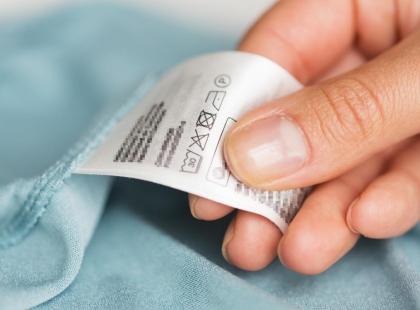 Na każdej metce ubraniowej znajdziesz przynajmniej kilka, jeśli nie kilkanaście symboli. Oznaczenia na metkach mają nam ułatwiać życie.Oznaczenia na metkach dotyczące praniaSymbole na metkach dotyczące prania znajdują się zwykle na samym początku. Nic dziwnego - każdy rodzaj tkaniny wymaga zastosowania odpowiedniej temperatury i techniki prania.Na metce możesz więc zobaczyć takie oznaczenia: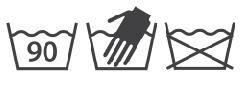 Oznaczają one kolejno: można prać w maksymalnej temperaturze 90 stopni Celsjusza;tylko pranie ręczne;nie można prać.Czasem oznaczenia na metkach dotyczące prania są mniej czytelne, a producent stosuje kropki. Jeśli zobaczysz takie symbole: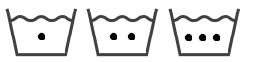 odczytuj je kolejno jako:prać w temperaturze 30 stopni Celsjusza;prać w temperaturze 40 stopni Celsjusza;prać w temperaturze 60 stopni Celsjusza.Oznaczenia na metkach dotyczące prasowaniaNie wszystkie ubrania można prasować (jeśli na metce widnieje symbol przekreślonego żelazka to znaczy, że nie można go prasować).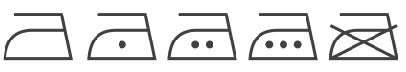 Poszczególne oznaczenia widoczne na powyższym obrazku odczytasz kolejno jako:można prasować;można prasować przy maksymalnej temperaturze 110 stopni Celsjusza;można prasować przy maksymalnej temperaturze 150 stopni Celsjusza;można prasować przy maksymalnej temperaturze 200 stopni Celsjusza;nie można prasować.Niektóre żelazka posiadają nawet kropkowe symbole na pokrętłach - dzięki temu jeszcze łatwiej odczytać oznaczenia na metkach.Oznaczenia na metkach dotyczące suszeniaOznaczenia na metkach mówiące o suszeniu nie dotyczą oczywiście suszenia na tradycyjnej suszarce rozkładanej w postaci rozwieszonej czy rozłożonej, ale głównie suszarki bębnowej.Możesz zobaczyć jeden z powyższych symboli: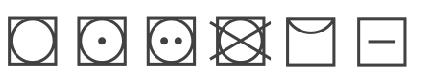 Odczytasz je kolejno jako:można suszyć w suszarce bębnowej;można suszyć w suszarce w niskiej temperaturze;można suszyć w suszarce w normalnej temperaturze;nie suszyć w suszarce bębnowej;suszyć w pozycji rozwieszonej;suszyć rozłożone.Oznaczenia na metkach dotyczące czyszczeniaNajpopularniejsze symbole na metkach informujące o dozwolonym sposobie czyszczenia odzieży to kółko i trójkąt: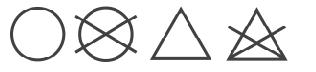 Oznaczają one kolejno:można czyścić chemicznie;nie można czyścić chemicznie (na sucho);można wybielać;nie można wybielać ani chlorować.Inne symbole na metkachNa metkach ubraniowych możesz dostrzec także symbole mające postać oznaczeń literowych w kółku: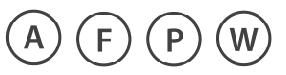 Odczytuj je jako:A - można czyścić we wszystkich typach rozpuszczalników;F - czyścić w benzynie lub na sucho w roztworze węglanu fluoruP - czyścić w benzynie lub na sucho w roztworze węglanu fluoruW - czyścić na mokro.Odszukaj w swoim ubraniu przykładową metkę, narysuj symbole i opisz ich znaczenie.